Welcome to Torrens Preschool for 2023        Kangaroo Group – Monday/Tuesday (Wednesday)Koala Group - (Wednesday), Thursday/FridayYour child will need the following things each day at preschool. Morning Tea 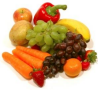 The children have morning tea at around 10:30am. We ask that the children have fruit/vegetables in a  clearly labelled, small container. This is placed in an esky  on the veranda. Lunch  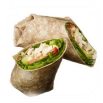 Please place your child’s lunch in a clearly labelled lunch  box or bag, separate to the morning tea container. Please place their healthy lunch, in the blue eskies on  the veranda.  Drink  Water only Please provide a filled drink bottle, labeled clearly with your child’s name and place on the wooden trolley.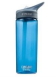 Hat A bucket hat or wide brimmed hat is required throughout the year at preschool. In the colder months, children may wear beanies/a warm hat. This hat can be kept in your child’s ‘home pocket’. Please label with a name. Apply sun lotion  In the warmer months, please apply sun lotion on your child before arriving at preschool. Sun lotion will be available at preschool for your child to reapply or have a small bottle of their own in their bag. Please let us know if you would prefer that your child does not use the preschool sunscreen due to skin sensitivity or allergy. 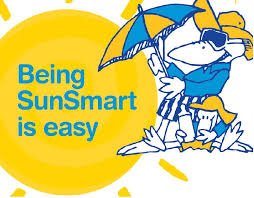 Clothing Clothing worn to preschool should be comfortable and allow your child to  engage in activities such as climbing, tumbling, painting, and digging in the  sandpit and dirt.  A spare set of clothes should be kept in your child’s backpack in a named, labeled bag. For example, socks, underpants and seasonal extras (shorts & t shirt for summer; long pants & long-sleeved shirt for winter).Footwear 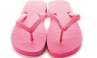 Please ensure that your child wears shoes that are sturdy and fit well. Thongs  and Croc-style shoes are not suitable for preschool activities. Your child will  have opportunities to be barefoot.  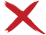 Please encourage your child to put their own shoes and socks on when  possible. Backpack Please ensure the backpack you choose is large enough to hold your child’s lunch box, drink bottle and spare clothes.  Please put a name tag on the outside of your child’s bag. Small Blanket or Pillowcase in a drawstring  bag for a designated ‘Quiet thinking time’. Please ensure your child’s name is written on both items. It will stay at school everyday and be washed regularly.  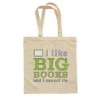 Library Bag  Tuesdays - Kangaroo groupFriday - Koala GroupPlease provide your child with a cloth  or plastic bag with two handles, large enough to carry a picture book. This bag should be clearly labeled with your child’s name.  Other Information…. ‘Home Pockets’ 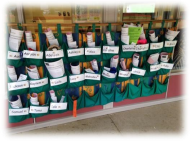 You may hear staff and children refer  to the ‘home pockets’. These are the cloth pockets hung on the veranda and is where  your child’s hat will be kept. Notes and  artwork will be put here for you to take  home. Please check your child’s ‘home pocket’  each day.Personal Items We would prefer that valuables and sentimental items stay safely at home.  However, we do understand that your child might like to bring in a special item  when celebrating a special occasion.  Signing In and Out – not required You are NOT required to sign your child in and out. Please check-in with  educators if your child is late or you are picking them up early. Anyone listed on the Emergency Contact form will have  permission to collect your child from preschool.  If you arrange for a grandparent/friend to pick up your child you must inform the preschool in  advance if they are not listed as an emergency contact.  If we have not heard from you, we are unable to release your child to  this person. Class Times Preschool begins at 9.00am and concludes at 3.00pm. It is important that  your child is picked up on time. We are looking forward to working with  you during the preschool year for 2023